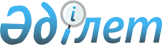 О проведении очередного призыва граждан Глубоковского района на срочную воинскую службу в апреле-июне и октябре-декабре 2011 года
					
			Утративший силу
			
			
		
					Постановление Глубоковского районного акимата Восточно-Казахстанской области от 24 марта 2011 года № 1044. Зарегистрировано управлением юстиции Глубоковского района Департамента юстиции Восточно-Казахстанской области 06 апреля 2011 года за N 5-9-151. Утратило силу в связи с истечением срока действия (письмо аппарата акима Глубоковского района от 12 мая 2011 года № 1730-02-10)

      Сноска. Утратило силу в связи с истечением срока действия (письмо аппарата акима Глубоковского района от 12.05.2011 № 1730-02-10).

      В соответствии со статьями 19, 23 Закона Республики Казахстан от 08 июля 2005 года № 74 «О воинской обязанности и воинской службе», в реализацию Указа Президента Республики Казахстан от 3 марта 2011 года № 1163 «Об увольнении в запас военнослужащих срочной воинской службы, выслуживших установленный срок воинской службы, и очередном призыве граждан Республики Казахстан на срочную воинскую службу в апреле - июне и октябре – декабре 2011 года», постановления Правительства Республики Казахстан от 11 марта 2011 года № 250 «О реализации Указа Президента Республики Казахстан от 3 марта 2011 года № 1163 «Об увольнении в запас военнослужащих срочной воинской службы, выслуживших установленный срок воинской службы, и очередном призыве граждан Республики Казахстан на срочную воинскую службу в апреле - июне и октябре - декабре 2011 года», руководствуясь подпунктом 8) пункта 1 статьи 31 Закона Республики Казахстан от 23 января 2001 года № 148 «О местном государственном управлении и самоуправлении в Республике Казахстан», Глубоковский районный акимат ПОСТАНОВЛЯЕТ:



      1. Провести призыв на срочную воинскую службу в апреле-июне и октябре-декабре 2011 года граждан мужского пола в возрасте от восемнадцати до двадцати семи лет, не имеющих права на отсрочку или освобождение от призыва, а также граждан, отчисленных из учебных заведений, не достигших двадцати семи лет и не выслуживших установленные сроки воинской службы по призыву.

      2. Акимам сельских округов и поселков обеспечить организованную явку граждан на призывной пункт в сроки, установленные приказом начальника ГУ «Отдел по делам обороны Глубоковского района» или указанные в персональных повестках, в сопровождении участковых инспекторов.



      3. Рекомендовать директору КГКП «Медицинское объединение Глубоковского района» (Ластаев М.С.) (по согласованию):

      1) укомплектовать призывную медицинскую комиссию врачами - специалистами, средним медицинским персоналом;

      2) взять под контроль работу медицинской комиссии, качественное освидетельствование граждан, призываемых на срочную воинскую службу, внеочередной прием призывников, их лечение и обследование;

      3) назначить дежурного врача для контрольного осмотра призывников в день отправки их в войска.



      4. Рекомендовать начальнику ГУ «Отдел внутренних дел Глубоковского района» (Синиязов К.Т.) (по согласованию) обеспечить:

      1) розыск и доставку на призывной пункт призывников, уклоняющихся от призыва;

      2) поддержание порядка на призывном пункте в период призыва граждан и отправки призывников в войска.



      5. Утвердить прилагаемый график предварительного медицинского освидетельствования юношей 1984-1993 годов рождения весной и осенью 2011 года.

      6. Начальнику ГУ «Отдел внутренней политики Глубоковского района» (Сатаева Ф.И.) в период призыва организовать проведение воспитательных мероприятий с призывной молодежью, встречи с ветеранами войны и труда.

      7. Начальнику ГУ «Отдел культуры и развития языков Глубоковского района» (Кенчибаев Б.Н.) организовать в период отправки призывников выступление коллективов художественной самодеятельности.

      8. Начальнику ГУ «Отдел физической культуры и спорта Глубоковского района» (Павлов А.И.), организовать проверку физической подготовленности призывников, направляемых в Вооруженные Силы Республики Казахстан.

      9. Начальнику ГУ «Отдел финансов Глубоковского района» (Карибаев К.С.) провести своевременное финансирование в размерах, определенных бюджетом района на 2011 год.



      10. Постановление Глубоковского районного акимата от 20 апреля 2010 года № 594 «О проведении очередного призыва граждан Глубоковского района на срочную воинскую службу в апреле-июне и октябре-декабре 2010 года» (зарегистрированное в реестре государственной регистрации нормативных правовых актов 04 мая 2010 года № 5-9-129, опубликованное в районной газете «Огни Прииртышья» 14 мая 2010 года № 21) признать утратившим силу.

      11. Контроль за исполнением настоящего постановления возложить на заместителя акима Глубоковского района Пономареву М.Н.



      12. Постановление вводится в действие по истечении десяти календарных дней после дня его первого официального опубликования.

 

       Аким Глубоковского района                   Л. Кошелев      Согласовано:      Начальник ГУ

      «Отдел по делам обороны

      Глубоковского района»                       А. Чункунов

      24.03.2011 год      Начальник ГУ

      «Отдел внутренних дел

      Глубоковского района»                      К. Синиязов

      24.03.2011 год      Директор КГКП

      «Медицинское объединение

      Глубоковского района»                      М. Ластаев

      24.03.2011 год

Утвержден

постановлением Глубоковского

районного акимата

от 24 марта 2011 года № 1044 ГРАФИК

предварительного медицинского освидетельствования юношей

1984-1993 годов рождения весной и осенью 2011 года      Начальник ГУ «Отдел по делам обороны

      Глубоковского района»

      подполковник                                     А. Чункунов
					© 2012. РГП на ПХВ «Институт законодательства и правовой информации Республики Казахстан» Министерства юстиции Республики Казахстан
				№ п/пНаименование сельских округов и поселков населенных пунктовДата проведенияДата проведения№ п/пНаименование сельских округов и поселков населенных пунктовВесна 2011 годаОсень 2011 года1Поселок Алтайский14.03.2011 г.19.09.2011 г.2Поселок Белоусовка29.03., 30.03.2011 г.29.09., 30.09.2011 г.3Село Белокаменка29.03.2011 г.29.09.2011 г.4Бобровский сельский округ17.03.2011 г.22.09.2011 г.5Веселовский сельский округ18.03.2011 г.23.09.2011 г.6Поселок Верхнеберезовский14.03.2011 г.19.09.2011 г.7Поселок Глубокое24.03., 25.03.2011 г.26.09., 27.09.2011 г.8Калининский сельский округ15.03.2011 г.20.09.2011 г.9Кировский сельский округ16.03.2011 г.21.09.2011 г.10Кожоховский сельский округ16.03.2011 г.21.09.2011 г.11Красноярский сельский округ15.03.2011 г.20.09.2011 г.12Куйбышевский сельский округ18.03.2011 г.23.09.2011 г.13Малоубинский сельский округ18.03.2011 г.23.09.2011 г.14Опытнопольский сельский округ25.03.2011 г.27.09.2011 г.15Секисовский сельский округ18.03.2011 г.23.09.2011 г.16Ушановский сельский округ17.03.2011 г.22.09.2011 г.17Фрунзенский сельский округ24.03.2011 г.26.09.2011 г.18Черемшанский сельский округ28.03.2011 г.28.09.2011 г.Дополнительные дни31.03., 20.04., 18.05., 25.05., 08.06.,

22.06.2011 г.30.09., 11.10., 26.10., 10.11., 23.11., 07.12., 21.12.2011 г.